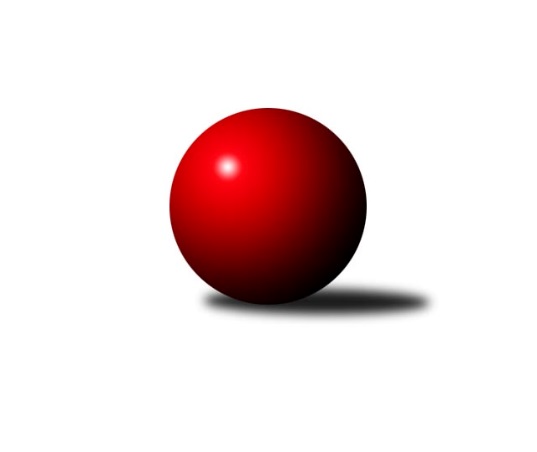 Č.11Ročník 2018/2019	1.12.2018Nejlepšího výkonu v tomto kole: 3273 dosáhlo družstvo: KK Jiskra Rýmařov 3. KLM C 2018/2019Výsledky 11. kolaSouhrnný přehled výsledků:KK Šumperk A	- TJ Sokol Bohumín 	6:2	3023:2928	(16.0:8.0)	1.12.KK Jiskra Rýmařov 	- TJ Sokol Machová 	5:3	3273:3166	(12.0:12.0)	1.12.TJ Opava 	- TJ Horní Benešov 	2:6	3120:3212	(8.5:15.5)	1.12.TJ Prostějov 	- KK Zábřeh B	7:1	3121:2998	(17.0:7.0)	1.12.KK Šumperk B	- TJ Odry 	2:6	3022:3079	(9.5:14.5)	1.12.Sokol Přemyslovice 	- TJ Tatran Litovel 	2:6	3234:3237	(13.5:10.5)	1.12.Tabulka družstev:	1.	TJ Horní Benešov	11	10	0	1	64.0 : 24.0 	155.5 : 108.5 	 3210	20	2.	KK Jiskra Rýmařov	11	8	0	3	52.0 : 36.0 	139.5 : 124.5 	 3192	16	3.	TJ Prostějov	11	7	0	4	52.0 : 36.0 	142.0 : 122.0 	 3170	14	4.	TJ Opava	11	7	0	4	51.0 : 37.0 	140.5 : 123.5 	 3142	14	5.	TJ Odry	11	7	0	4	49.0 : 39.0 	141.0 : 123.0 	 3147	14	6.	TJ Tatran Litovel	11	6	0	5	43.0 : 45.0 	131.0 : 133.0 	 3190	12	7.	TJ Sokol Machová	11	5	1	5	43.5 : 44.5 	125.0 : 139.0 	 3122	11	8.	TJ Sokol Bohumín	11	5	0	6	42.5 : 45.5 	129.0 : 135.0 	 3118	10	9.	KK Zábřeh B	11	4	0	7	39.0 : 49.0 	119.5 : 144.5 	 3099	8	10.	KK Šumperk A	11	3	0	8	38.0 : 50.0 	130.5 : 133.5 	 3141	6	11.	Sokol Přemyslovice	11	2	1	8	33.0 : 55.0 	129.5 : 134.5 	 3127	5	12.	KK Šumperk B	11	1	0	10	21.0 : 67.0 	101.0 : 163.0 	 3073	2Podrobné výsledky kola:	 KK Šumperk A	3023	6:2	2928	TJ Sokol Bohumín 	Miroslav Smrčka	138 	 129 	 143 	137	547 	 4:0 	 513 	 119	125 	 140	129	Jan Zaškolný	Gustav Vojtek	109 	 116 	 122 	110	457 	 1:3 	 489 	 132	120 	 121	116	Stanislav Sliwka	Adam Bělaška	129 	 123 	 121 	98	471 	 2:2 	 453 	 108	125 	 112	108	Vojtěch Zaškolný	Marek Zapletal	117 	 137 	 126 	145	525 	 3:1 	 496 	 134	125 	 120	117	Karol Nitka	Jaroslav Sedlář	108 	 129 	 128 	126	491 	 2:2 	 497 	 117	135 	 122	123	Petr Kuttler	Petr Matějka	137 	 133 	 127 	135	532 	 4:0 	 480 	 127	110 	 121	122	Fridrich Pélirozhodčí: Heinisch PavelNejlepší výkon utkání: 547 - Miroslav Smrčka	 KK Jiskra Rýmařov 	3273	5:3	3166	TJ Sokol Machová 	Jaroslav Heblák	107 	 125 	 131 	126	489 	 0:4 	 562 	 131	154 	 148	129	Roman Hrančík	Ladislav Stárek	139 	 160 	 140 	166	605 	 4:0 	 457 	 101	110 	 127	119	Milan Dovrtěl	Antonín Sochor	119 	 177 	 147 	141	584 	 3:1 	 527 	 140	125 	 131	131	Bohuslav Husek	Michal Davidík	133 	 133 	 131 	131	528 	 1:3 	 546 	 128	140 	 133	145	Vlastimil Brázdil	Ladislav Janáč	132 	 141 	 129 	112	514 	 1:3 	 568 	 159	113 	 139	157	Michal Laga	Jaroslav Tezzele	130 	 146 	 140 	137	553 	 3:1 	 506 	 142	133 	 96	135	Miroslav Míšekrozhodčí: Hampl MarekNejlepší výkon utkání: 605 - Ladislav Stárek	 TJ Opava 	3120	2:6	3212	TJ Horní Benešov 	Rudolf Haim	127 	 131 	 137 	103	498 	 0:4 	 562 	 139	144 	 150	129	Miroslav Petřek	Svatopluk Kříž	129 	 139 	 129 	131	528 	 2:2 	 514 	 131	123 	 133	127	Petr Rak	Michal Blažek	122 	 121 	 143 	118	504 	 1.5:2.5 	 517 	 139	130 	 130	118	Vlastimil Skopalík	Tomáš Valíček	154 	 130 	 133 	120	537 	 1:3 	 546 	 147	142 	 135	122	Vladislav Pečinka	Petr Bracek	139 	 137 	 136 	148	560 	 3:1 	 528 	 131	141 	 132	124	Jiří Hendrych	Milan Jahn	132 	 116 	 127 	118	493 	 1:3 	 545 	 144	146 	 111	144	Kamil Kubešarozhodčí: Volný JiříNejlepší výkon utkání: 562 - Miroslav Petřek	 TJ Prostějov 	3121	7:1	2998	KK Zábřeh B	Bronislav Diviš	102 	 129 	 126 	129	486 	 3:1 	 464 	 133	108 	 105	118	Martin Vitásek	Michal Smejkal	133 	 129 	 145 	105	512 	 2:2 	 511 	 139	126 	 117	129	Miroslav Štěpán	Roman Rolenc	103 	 133 	 126 	127	489 	 3:1 	 482 	 111	132 	 121	118	Lukáš Krejčí	Jan Pernica	134 	 138 	 142 	134	548 	 3:1 	 522 	 109	125 	 137	151	Lukáš Doseděl	Miroslav Znojil	133 	 144 	 136 	146	559 	 4:0 	 472 	 128	135 	 94	115	Jiří Srovnal	Aleš Čapka	109 	 144 	 136 	138	527 	 2:2 	 547 	 132	138 	 143	134	Václav Švubrozhodčí: Josef JurdaNejlepší výkon utkání: 559 - Miroslav Znojil	 KK Šumperk B	3022	2:6	3079	TJ Odry 	Jaroslav Vymazal	134 	 117 	 126 	163	540 	 3:1 	 520 	 126	133 	 123	138	Stanislav Ovšák	Martin Sedlář	135 	 110 	 118 	128	491 	 0.5:3.5 	 537 	 138	144 	 127	128	Marek Frydrych	Milan Vymazal	123 	 121 	 109 	131	484 	 3:1 	 476 	 117	119 	 113	127	Daniel Ševčík	Michal Gajdík	126 	 134 	 128 	128	516 	 1:3 	 506 	 130	115 	 132	129	Karel Chlevišťan	Jaromír Rabenseifner	129 	 128 	 109 	126	492 	 1:3 	 523 	 141	126 	 128	128	Michal Pavič	Pavel Heinisch	112 	 118 	 126 	143	499 	 1:3 	 517 	 124	142 	 132	119	Petr Dvorskýrozhodčí: Matějka PetrNejlepší výkon utkání: 540 - Jaroslav Vymazal	 Sokol Přemyslovice 	3234	2:6	3237	TJ Tatran Litovel 	Radek Grulich	140 	 126 	 137 	140	543 	 3:1 	 495 	 120	131 	 121	123	Petr Axmann	Martin Zaoral	134 	 136 	 135 	131	536 	 2:2 	 545 	 133	133 	 141	138	Jakub Mokoš	Michal Kolář	146 	 131 	 138 	136	551 	 2:2 	 583 	 135	154 	 135	159	Jiří Čamek	Jiří Šoupal	127 	 132 	 120 	120	499 	 1.5:2.5 	 502 	 134	138 	 120	110	František Baleka	Jan Sedláček	133 	 146 	 144 	133	556 	 2:2 	 563 	 163	126 	 159	115	Miroslav Sigmund	Eduard Tomek	123 	 134 	 152 	140	549 	 3:1 	 549 	 140	133 	 147	129	Jiří Fialarozhodčí: Ondrouch MiroslavNejlepší výkon utkání: 583 - Jiří ČamekPořadí jednotlivců:	jméno hráče	družstvo	celkem	plné	dorážka	chyby	poměr kuž.	Maximum	1.	Ladislav Stárek	KK Jiskra Rýmařov 	564.6	370.6	194.0	1.3	7/7	(605)	2.	Marek Frydrych	TJ Odry 	557.2	374.4	182.8	2.4	6/6	(603)	3.	Petr Bracek	TJ Opava 	555.4	366.5	189.0	3.2	6/7	(584)	4.	Kamil Axmann	TJ Tatran Litovel 	551.2	363.8	187.4	3.9	4/5	(592)	5.	Kamil Kubeša	TJ Horní Benešov 	551.0	370.1	180.9	3.9	5/5	(590)	6.	Roman Hrančík	TJ Sokol Machová 	547.4	359.8	187.6	3.9	6/6	(596)	7.	Jaroslav Sedlář	KK Šumperk A	546.7	366.2	180.5	3.9	5/6	(601)	8.	Michal Smejkal	TJ Prostějov 	545.5	362.7	182.8	3.1	5/6	(598)	9.	Václav Švub	KK Zábřeh B	543.9	362.6	181.4	4.6	5/6	(600)	10.	Marek Zapletal	KK Šumperk A	542.5	364.8	177.6	5.1	6/6	(568)	11.	Vlastimil Brázdil	TJ Sokol Machová 	541.8	367.1	174.7	4.9	6/6	(568)	12.	Miroslav Petřek	TJ Horní Benešov 	540.7	358.6	182.1	4.6	5/5	(583)	13.	Antonín Sochor	KK Jiskra Rýmařov 	540.0	366.1	174.0	5.3	7/7	(588)	14.	Vladislav Pečinka	TJ Horní Benešov 	539.8	368.7	171.1	3.8	5/5	(590)	15.	Michal Gajdík	KK Šumperk B	538.0	355.9	182.1	5.0	5/6	(565)	16.	Petr Kuttler	TJ Sokol Bohumín 	537.3	356.5	180.8	3.6	7/7	(583)	17.	Miroslav Znojil	TJ Prostějov 	537.1	360.5	176.6	5.0	5/6	(559)	18.	Jiří Čamek	TJ Tatran Litovel 	536.9	363.9	173.0	5.0	4/5	(583)	19.	Jan Pernica	TJ Prostějov 	535.2	361.3	174.0	4.9	6/6	(564)	20.	Karel Chlevišťan	TJ Odry 	535.1	353.8	181.3	3.0	6/6	(595)	21.	Aleš Kohutek	TJ Sokol Bohumín 	534.9	357.4	177.5	4.7	6/7	(575)	22.	Michal Laga	TJ Sokol Machová 	534.7	362.2	172.5	7.3	5/6	(598)	23.	Miroslav Míšek	TJ Sokol Machová 	532.5	356.3	176.2	3.9	5/6	(584)	24.	Fridrich Péli	TJ Sokol Bohumín 	531.2	361.0	170.2	5.3	7/7	(589)	25.	Eduard Tomek	Sokol Přemyslovice 	530.9	357.2	173.7	4.1	7/7	(596)	26.	Jaroslav Tezzele	KK Jiskra Rýmařov 	529.3	352.3	176.9	3.8	7/7	(557)	27.	Jiří Hendrych	TJ Horní Benešov 	529.2	355.5	173.7	4.8	5/5	(562)	28.	Petr Matějka	KK Šumperk A	528.6	353.3	175.3	4.6	6/6	(561)	29.	Bronislav Diviš	TJ Prostějov 	528.5	362.6	165.9	6.3	6/6	(575)	30.	Ladislav Janáč	KK Jiskra Rýmařov 	527.3	355.3	172.0	6.1	6/7	(560)	31.	Miroslav Sigmund	TJ Tatran Litovel 	527.2	354.5	172.7	4.8	5/5	(563)	32.	Miroslav Smrčka	KK Šumperk A	526.8	355.5	171.3	5.8	6/6	(547)	33.	Petr Dvorský	TJ Odry 	526.7	360.5	166.2	6.3	6/6	(592)	34.	Maciej Basista	TJ Opava 	525.1	365.4	159.7	6.6	7/7	(586)	35.	Vlastimil Skopalík	TJ Horní Benešov 	525.0	355.8	169.3	6.9	5/5	(561)	36.	Jiří Fiala	TJ Tatran Litovel 	524.9	358.8	166.1	4.8	4/5	(555)	37.	Milan Jahn	TJ Opava 	524.9	356.4	168.4	5.8	6/7	(576)	38.	David Čulík	TJ Tatran Litovel 	524.7	356.0	168.7	3.8	4/5	(545)	39.	Adam Bělaška	KK Šumperk A	524.0	351.4	172.6	4.9	5/6	(543)	40.	Aleš Čapka	TJ Prostějov 	523.9	360.2	163.7	7.9	6/6	(556)	41.	Jaroslav Vymazal	KK Šumperk B	522.6	355.7	166.9	6.2	5/6	(555)	42.	Jan Sedláček	Sokol Přemyslovice 	521.9	351.3	170.5	3.8	6/7	(563)	43.	Michal Blažek	TJ Opava 	521.7	356.5	165.2	4.5	7/7	(565)	44.	Jiří Šoupal	Sokol Přemyslovice 	520.3	357.8	162.5	4.0	6/7	(548)	45.	Pavel Heinisch	KK Šumperk B	519.3	357.8	161.4	6.6	6/6	(541)	46.	Roman Rolenc	TJ Prostějov 	519.1	348.0	171.1	6.7	5/6	(573)	47.	Stanislav Ovšák	TJ Odry 	517.6	353.1	164.4	8.7	5/6	(531)	48.	Miroslav Štěpán	KK Zábřeh B	517.3	355.6	161.7	8.2	5/6	(542)	49.	Radek Grulich	Sokol Přemyslovice 	516.7	351.3	165.4	4.8	5/7	(563)	50.	Jaroslav Heblák	KK Jiskra Rýmařov 	516.6	357.1	159.5	9.2	7/7	(550)	51.	Michal Davidík	KK Jiskra Rýmařov 	515.7	347.6	168.2	5.1	7/7	(564)	52.	Lukáš Krejčí	KK Zábřeh B	515.5	347.1	168.4	7.7	4/6	(543)	53.	Bohuslav Husek	TJ Sokol Machová 	515.4	343.4	172.0	8.4	4/6	(567)	54.	Michal Kolář	Sokol Přemyslovice 	514.8	354.9	159.9	7.6	6/7	(551)	55.	Jan Zaškolný	TJ Sokol Bohumín 	514.4	357.4	157.0	7.5	7/7	(551)	56.	Jaromír Rabenseifner	KK Šumperk B	514.3	355.3	158.9	5.8	6/6	(552)	57.	Břetislav Mrkvica	TJ Opava 	513.7	350.8	162.9	7.4	7/7	(553)	58.	Karol Nitka	TJ Sokol Bohumín 	512.7	355.9	156.8	6.7	7/7	(551)	59.	Pavel Košťál	KK Šumperk A	512.3	351.8	160.5	7.1	4/6	(549)	60.	Lukáš Doseděl	KK Zábřeh B	511.3	363.8	147.5	11.5	4/6	(542)	61.	Daniel Ševčík	TJ Odry 	510.1	363.8	146.3	10.7	4/6	(549)	62.	Martin Vitásek	KK Zábřeh B	508.3	345.9	162.4	7.1	6/6	(568)	63.	Jiří Srovnal	KK Zábřeh B	501.6	344.5	157.2	8.1	6/6	(538)	64.	Rostislav Biolek	KK Šumperk B	500.0	347.1	152.9	8.3	4/6	(521)	65.	Rudolf Haim	TJ Opava 	499.3	342.5	156.7	10.1	5/7	(547)	66.	Milan Dovrtěl	TJ Sokol Machová 	492.6	346.5	146.1	11.5	6/6	(542)	67.	Milan Vymazal	KK Šumperk B	487.4	339.9	147.6	11.4	6/6	(525)		Ivan Říha	Sokol Přemyslovice 	548.2	364.0	184.2	4.2	3/7	(580)		František Baleka	TJ Tatran Litovel 	544.6	365.0	179.6	5.1	3/5	(560)		Tomáš Fraus	Sokol Přemyslovice 	540.0	361.0	179.0	4.3	2/7	(583)		Jiří Michálek	KK Zábřeh B	539.7	355.9	183.8	3.6	3/6	(583)		Michal Pavič	TJ Odry 	538.2	367.1	171.1	4.7	3/6	(579)		Vojtěch Rozkopal	TJ Odry 	538.0	364.3	173.7	8.0	1/6	(550)		Svatopluk Kříž	TJ Opava 	535.0	364.3	170.7	4.7	1/7	(551)		Martin Bilíček	TJ Horní Benešov 	534.9	349.1	185.8	3.9	2/5	(571)		Petr Axmann	TJ Tatran Litovel 	533.8	359.7	174.2	6.1	3/5	(545)		Petr Rak	TJ Horní Benešov 	533.1	362.0	171.1	6.0	3/5	(556)		Jakub Mokoš	TJ Tatran Litovel 	532.4	356.8	175.6	3.8	2/5	(545)		Petr Wolf	TJ Opava 	532.0	361.0	171.0	7.0	1/7	(532)		Martin Zaoral	Sokol Přemyslovice 	530.8	364.0	166.8	9.1	4/7	(558)		Miroslav Talášek	TJ Tatran Litovel 	529.0	345.0	184.0	1.0	1/5	(529)		Lukáš Horňák	KK Zábřeh B	527.0	347.0	180.0	7.0	1/6	(527)		Ludvík Vymazal	TJ Tatran Litovel 	525.0	349.0	176.0	5.0	1/5	(525)		Petr Hájek	Sokol Přemyslovice 	524.0	351.0	173.0	3.0	1/7	(524)		Daniel Malina	TJ Odry 	520.0	353.5	166.5	7.5	2/6	(526)		Tomáš Valíček	TJ Opava 	519.8	350.5	169.3	5.5	4/7	(567)		Martin Sedlář	KK Šumperk B	517.8	360.2	157.7	5.9	3/6	(556)		Petr Kozák	TJ Horní Benešov 	516.0	332.0	184.0	5.0	1/5	(516)		Jiří Michalčík	KK Zábřeh B	514.7	344.5	170.2	5.7	3/6	(534)		Petr Chlachula	KK Jiskra Rýmařov 	514.0	316.0	198.0	8.0	1/7	(514)		Miroslav Plachý	TJ Prostějov 	513.0	352.0	161.0	10.0	2/6	(531)		Stanislav Sliwka	TJ Sokol Bohumín 	512.5	353.0	159.5	5.5	2/7	(536)		Marek Kankovský	Sokol Přemyslovice 	512.0	343.5	168.5	8.0	2/7	(532)		Martin Pěnička	KK Zábřeh B	510.0	332.0	178.0	5.0	1/6	(510)		Štefan Dendis	TJ Sokol Bohumín 	507.0	341.0	166.0	6.0	1/7	(507)		Jiří Fryštacký	TJ Sokol Machová 	506.0	350.0	156.0	9.0	1/6	(506)		Petr Pospíšilík	TJ Prostějov 	502.0	357.0	145.0	6.0	1/6	(502)		Jiří Michalík	TJ Sokol Machová 	500.0	352.0	148.0	11.0	2/6	(515)		Jiří Vrobel	TJ Tatran Litovel 	497.5	345.5	152.0	9.0	2/5	(498)		Josef Jurda	TJ Prostějov 	493.0	344.0	149.0	10.0	1/6	(493)		Vojtěch Zaškolný	TJ Sokol Bohumín 	491.7	351.7	140.0	9.2	3/7	(535)		Radek Husek	TJ Sokol Machová 	491.0	350.0	141.0	7.0	1/6	(491)		Jan Semrád	KK Šumperk A	483.7	352.7	131.0	10.3	3/6	(500)		René Světlík	TJ Sokol Bohumín 	482.8	348.0	134.8	11.7	3/7	(518)		Lukáš Matějka	KK Šumperk B	482.0	342.5	139.5	13.3	3/6	(512)		Lukáš Michalík	TJ Sokol Machová 	476.0	348.0	128.0	13.0	1/6	(476)		Gustav Vojtek	KK Šumperk A	464.3	327.3	137.0	11.3	3/6	(496)		Jaromír Lušovský	TJ Odry 	455.0	315.0	140.0	19.0	1/6	(455)		Josef Grulich	Sokol Přemyslovice 	452.0	323.0	129.0	13.0	1/7	(452)		Libor Příhoda	KK Šumperk B	421.0	324.0	97.0	19.0	1/6	(421)Sportovně technické informace:Chtěl bych upozornit všechna družstva, že povinnost poslat novou soupisku do konce prosince platí pouze pro ty, kteří chtějí soupisku změnit. Ostatní nemusí.Starty náhradníků:registrační číslo	jméno a příjmení 	datum startu 	družstvo	číslo startu22558	Vojtěch Zaškolný	1.12.2018	TJ Sokol Bohumín 	5x23820	Stanislav Sliwka	1.12.2018	TJ Sokol Bohumín 	5x16422	Martin Zaoral	1.12.2018	Sokol Přemyslovice 	5x6457	Svatopluk Kříž	1.12.2018	TJ Opava 	3x
Hráči dopsaní na soupisku:registrační číslo	jméno a příjmení 	datum startu 	družstvo	Program dalšího kola:12. kolo12.01.19	so	10:00	TJ Opava - KK Zábřeh B12.01.19	so	10:00	TJ Jiskra Rýmařov - TJ Odry12.01.19	so	12:00	TJ Prostějov - TJ Tatran Litovel12.01.19	so	12:30	KK Šumperk B - KK Šumperk A12.01.19	so	13:30	TJ Sokol Bohumín - TJ Horní Benešov12.01.19	so	14:30	Sokol Přemyslovice - TJ Sokol MachováIvan Říha, Ptenský Dvorek 90, Ptení 798 43, mob.722061442,email: ivan.riha@kuzelky.cz, riha.ivan@seznam.cz, riha.ivan@centrum.czNejlepší šestka kola – absolutněNejlepší šestka kola – absolutněNejlepší šestka kola – absolutněNejlepší šestka kola – absolutněNejlepší šestka kola - dle průměru kuželenNejlepší šestka kola - dle průměru kuželenNejlepší šestka kola - dle průměru kuželenNejlepší šestka kola - dle průměru kuželenNejlepší šestka kola - dle průměru kuželenPočetJménoNázev týmuVýkonPočetJménoNázev týmuPrůměr (%)Výkon5xLadislav StárekRýmařov6057xLadislav StárekRýmařov114.136053xAntonín SochorRýmařov5842xJiří ČamekLitovel111.365831xJiří ČamekLitovel5833xAntonín SochorRýmařov110.175842xMichal LagaMachová5681xMiroslav SmrčkaŠumperk A108.595471xMiroslav SigmundLitovel5632xMiroslav SigmundLitovel107.545634x
3xRoman Hrančík
Miroslav PetřekMachová
Horní Benešov562
5621xJaroslav VymazalŠumperk B107.2540